Список обучающихся МБОУ ФМЛ-членов Шахматного клуба «ЛАДЬЯ»9-А1. Батырев Михаил2. Матвеев Артем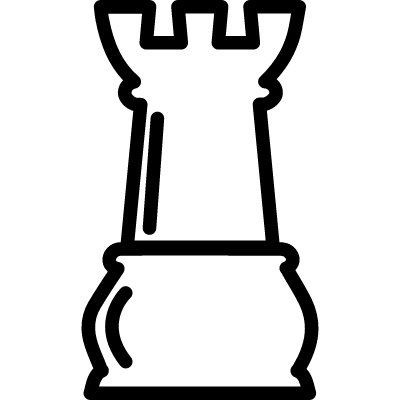 3. Шабаршов Алексей4. Попкова Ирина9-Б5. Лысенко Дмитрий6. Наумов Кирилл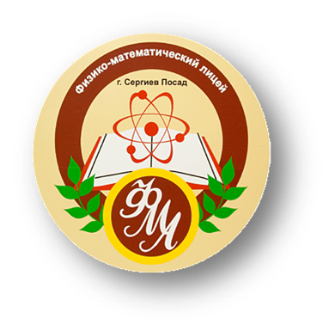 7. Панкратов Максим10-А8. Епифанов Глеб9. Лапеченков Александр10. Калинин Владимир11. Давыдкина Полина10-Б12. Крохалев Федор13. Цыганок Михаил14.Бабушин Павел15. Суровцев Артем16. Езелев Алексей11-А17. Бублик Сергей18. Шагинов Данила19. Лапеченков Павел11-Б20. Аристархов Лаврентий21. Журавлев Николай22. Арутюнян Карен23. Рева Максим24. Фадеев Дмитрий25. Коротков Егор26. Фадеев Олег27. Курбанов РустамРуководитель Бондаренко Евгений Александрович